Citizenship Affidavit (Student’s version)I hereby certify that I am, (your full name), signing this statement and that I am providing copy of the requested documents along with a copy of my valid government- issued photo IDs.I hereby certify that all the attached documents and government issued photo ID are exact, true, and complete copies of the original documents issued to me.List of Documents attached, along with expiration dates:1.2.3.I understand providing any misleading and false information can lead to punishment and be accounted as crime.Student’s signatureDate: dd/mm/yyI hereby notify and authorise on dd/mm/yy all the above mentioned documents provided are exact, true and complete copies provided by (student name) and has served satisfactory evidence.Notary Name                                                                         Notary SignatureDate: dd/mm/yy                                                                    Notary seal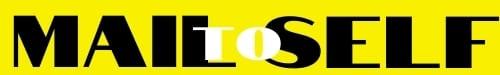 